Bolesław Prus - Z legend dawnego EgiptuGatunek – nowela:1) brak opisów (w noweli znajdują się jedynie dwa bardzo szczątkowe opisy: pierwszy ukazuje chorego Ramzesa, drugi Nil nocą);2) jednowątkowa fabuła (fabuła skoncentrowana na kwestii władzy i jej przekazania);3) niewielkie rozmiary utworu (5 stron);4) uproszczona charakterystyka bohaterów oparta na kontraście osobowości;5) szybko tocząca się akcja zmierzająca do finału;6) stopniowanie napięcia (czas grający na niekorzyść Horusa; walka z czasem);7) zaskakujący zwrot akcji (stary Ramzes odzyskuje zdrowie, natomiast w wyniku ukąszenia przez jadowitego pająka umiera młody Horus).Geneza:Genezy noweli upatruje się w rzeczywistych wydarzeniach, jakie miały miejsce w Niemczech pod koniec 1887 roku. Cesarz Niemiec – Wilhelm I – zachorował na grypę, która wywołała powikłania u 90-letniego wówczas Wilhelma. Lekarze nie dawali cesarzowi zbyt dużych szans na powrót do zdrowia. Jednocześnie u następcy tronu, Fryderyka, wykryto nowotwór gardła. Fryderyk, w przeciwieństwie do Wilhelma, był orędownikiem pokoju, a swoje rządy chciał oprzeć na idei demokracji. To w nim Polska upatrywała możliwości poprawy stosunków pomiędzy państwami.Prus pisał swoją nowelę w trakcie trwania tych wydarzeń. Nowela kończy się śmiercią Horusa. W rzeczywistości, po długiej i ciężkiej chorobie, Fryderyk także umiera – zatem Prus w swej noweli niejako antycypował (przewidział, wyprzedził) przyszłe wydarzenia.Z „Legend dawnego Egiptu” wydano po raz pierwszy w 1888 roku.CECHY KOMPOZYCJI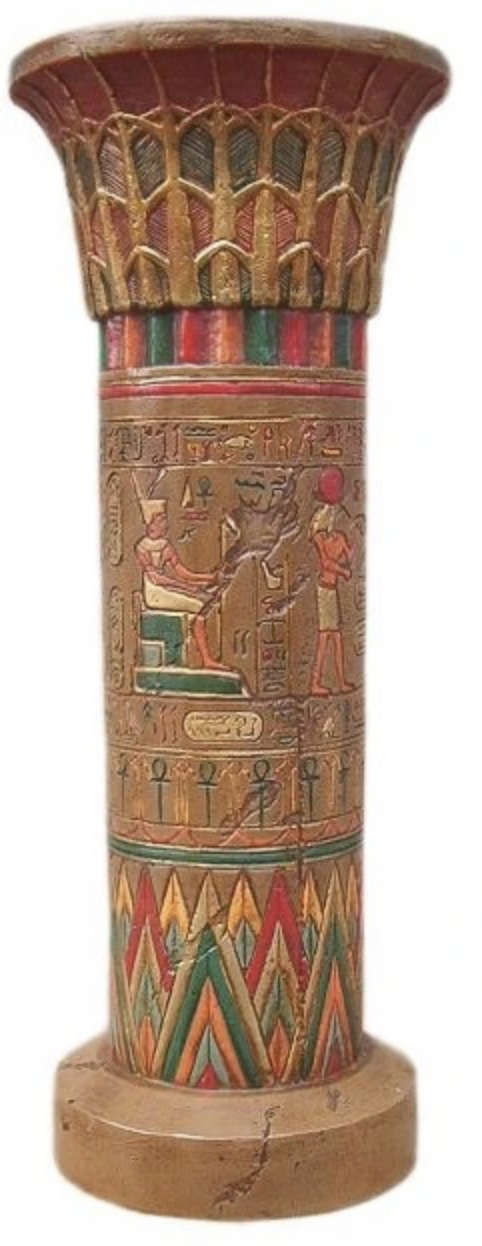 Celowość kompozycji: Plan wydarzeń:O czym jest ta opowieść?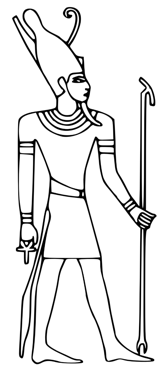 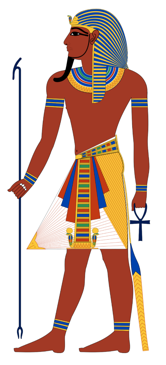 Czy w noweli odnajdujemy ślady idei pozytywizmu?Wyjaśnij znaczenie frazeologizmów związanych z władzą:Być u steru władzyDobro ogółuBarbarzyński krajObjąć stanowiskoPracować dla krajuRacja stanuSłużyć krajowiSwobody obywatelskieDrakońskie prawaOstatnia wolaALEGORIA: złożony system symboliMOCNE STRONYMOCNE STRONYMOCNE STRONYSŁABE STRONYSŁABE STRONYSŁABE STRONYSZANSESZANSESZANSEZAGROŻENIAZAGROŻENIAZAGROŻENIA